Карточки для комплекса «круговой тренировки»Упражнения для «круговой тренировки» по баскетболу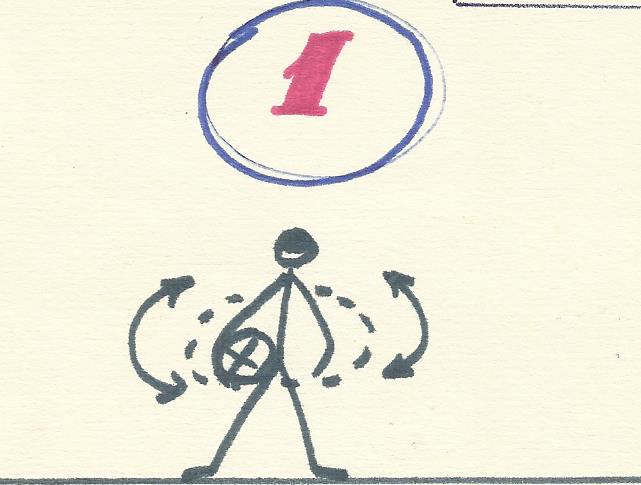 Из положения ноги на ширине плеч  передача баскетбольного мяча вокруг себя.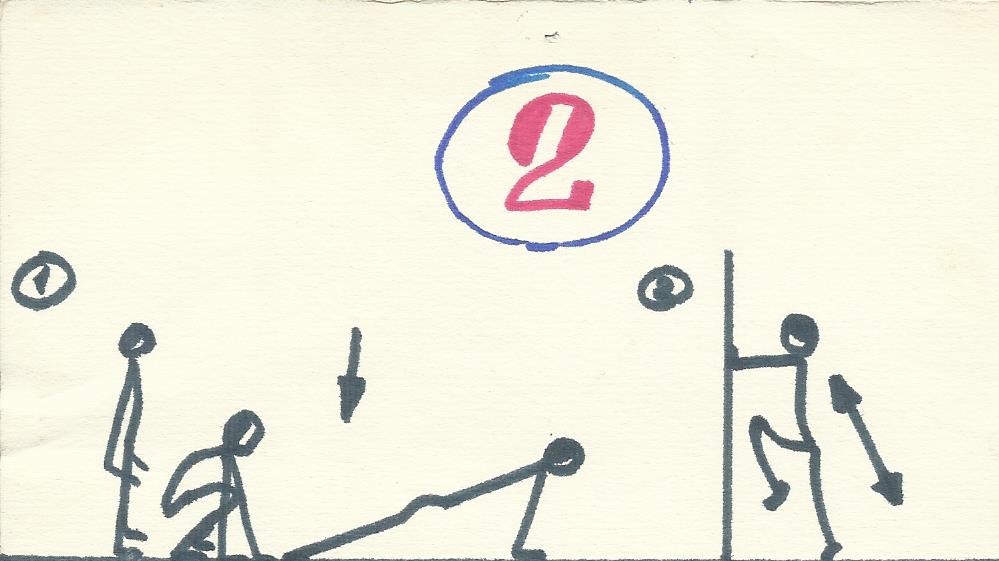 Из положения О.С. переход через упор присев в упор лёжа с последующим возвращением в И. П. (1 мин.)Из положения упора стоя у стены бег в быстром темпе с высоким подниманием коленей (1 мин.)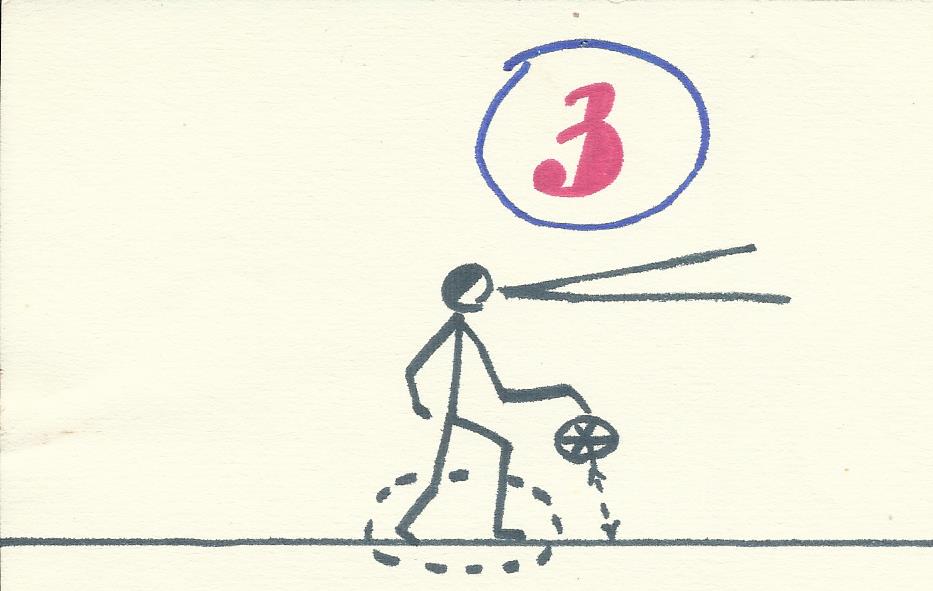 Ведение баскетбольного мяча на месте вокруг себя, со зрительным контролем за мячом, и без него.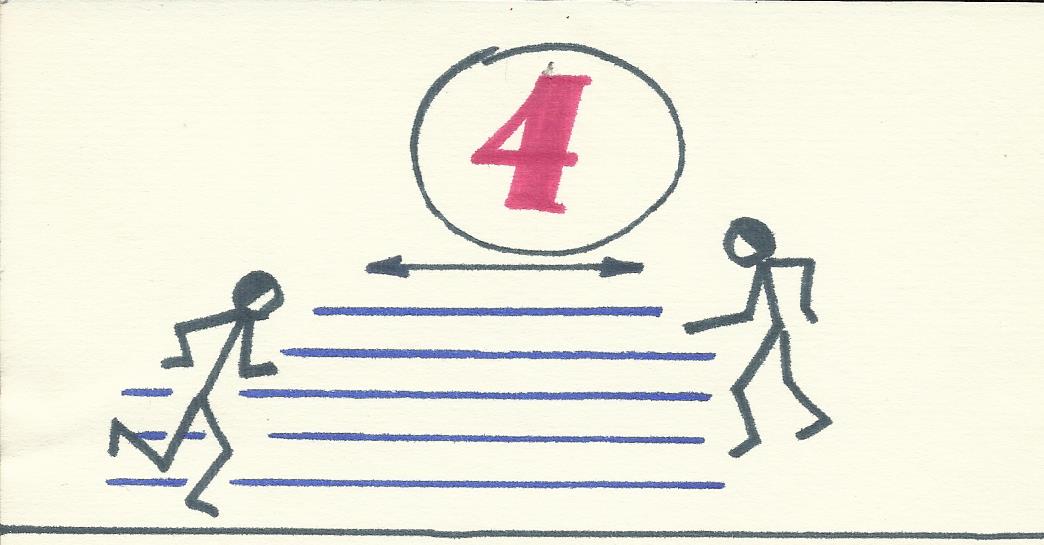 Из положения высокого старта челночный бег с ускорением (18м) 4 – 6 раз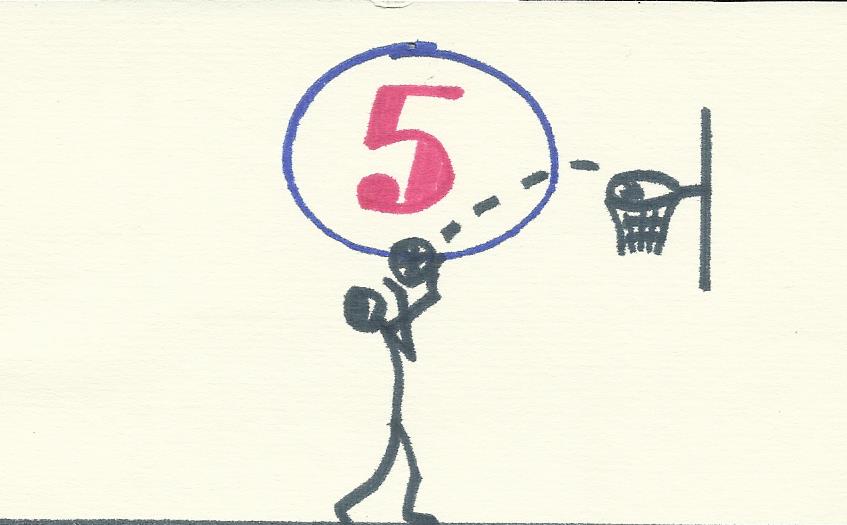 Из положения стойки баскетболиста (мяч вверху) броски по кольцу с близких точек.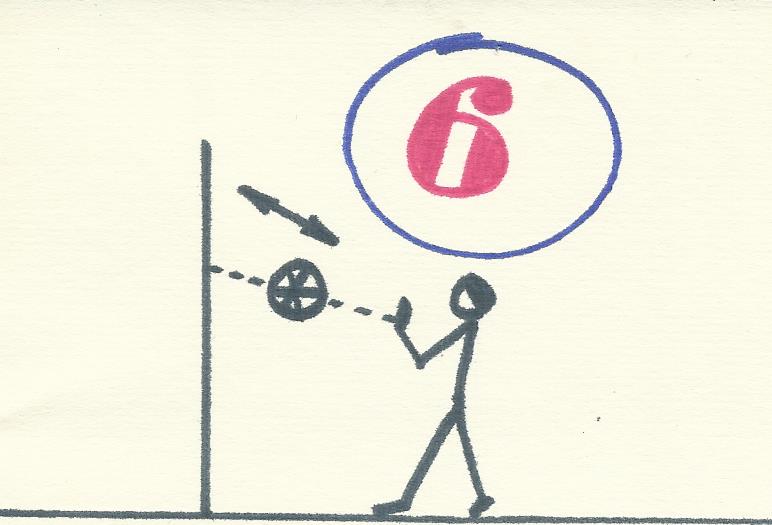 Из положения шага (баскетбольный мяч перед грудью) передача двумя руками от груди в стенку.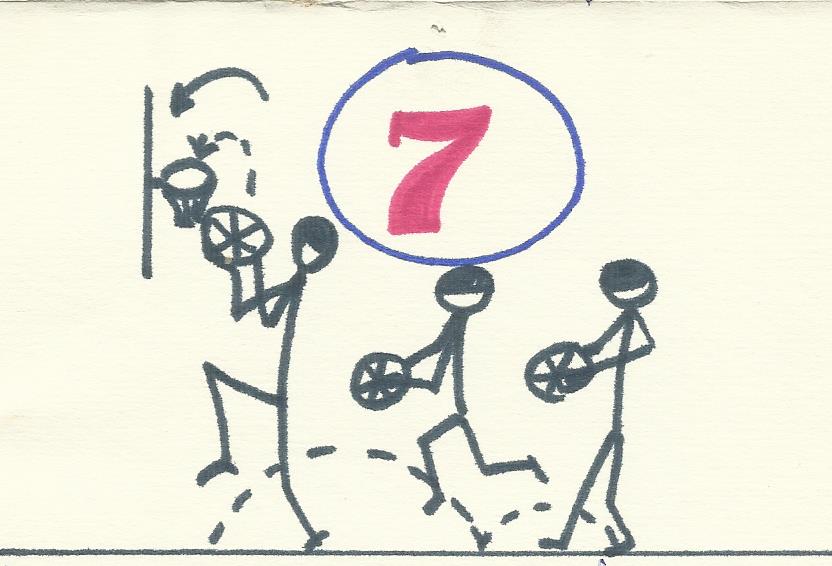 Из положения шага левой ногой с ударом мяча о пол и двумя прыжковыми шагами с мячом в руках бросок мяча в прыжке по кольцу.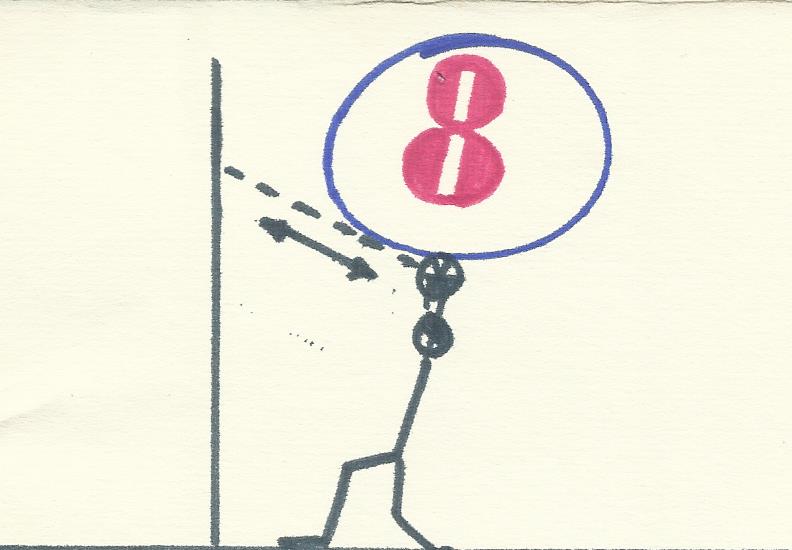 Из положения О. С. (мяч вверху) передача мяча двумя руками при помощи стенки.Комплекс упражнений «круговой тренировки» по лёгкой атлетике1.Упражнения с гантелями:                                                                                    Д.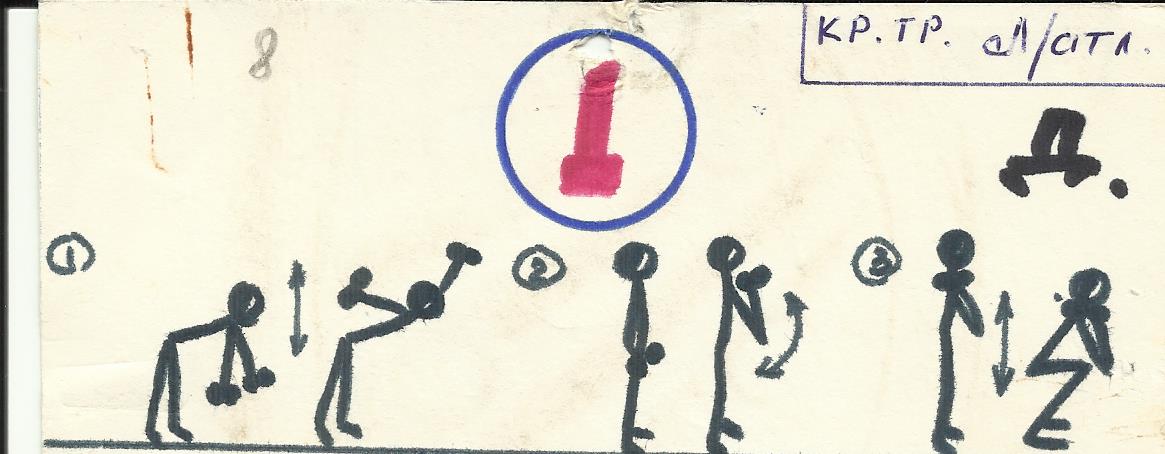 1. стоя согнувшись, ноги врозь, поднимание рук  с гантелями в стороны  (15 – 20 раз)2.сгибание и разгибание рук в локтевых суставах (20 – 25 раз)3.приседания с гантелями на плечах    (20 – 25 раз)2.Упражнения с медицинболом: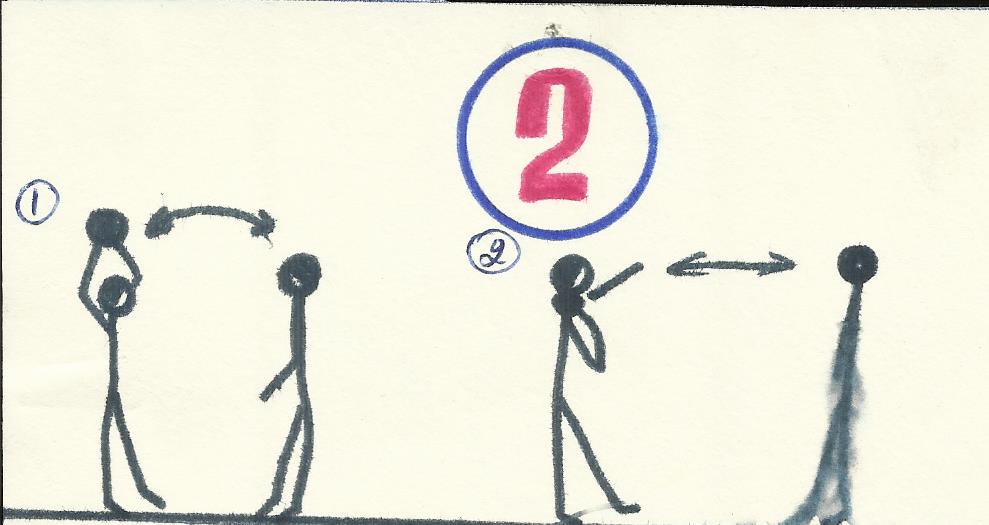 1.бросок из-за головы двумя руками2.толчок или бросок правой и левой рукой3.Упражнения на скамейке: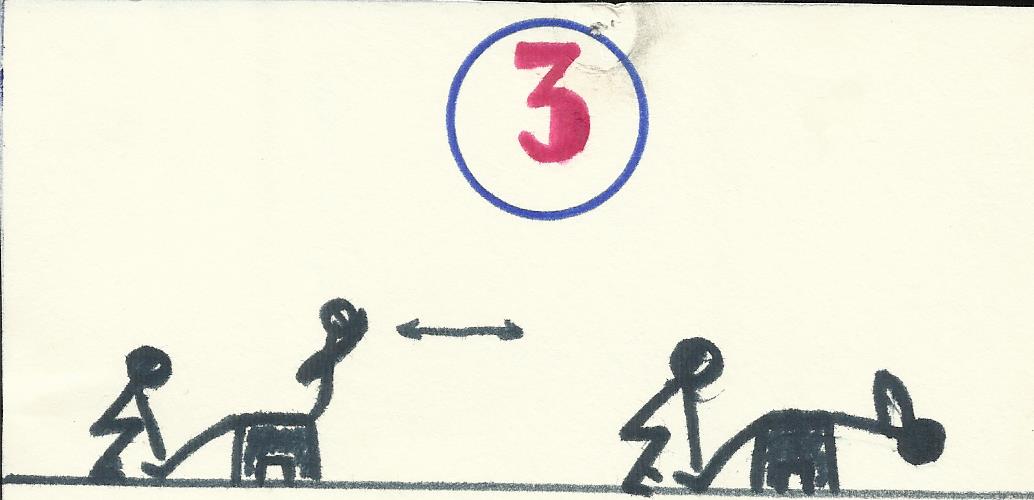 Упражнение в парах:Поднимание туловища, руки за голову или на грудь.2 серии по 10 – 15 раз.4.Упражнение на перекладине: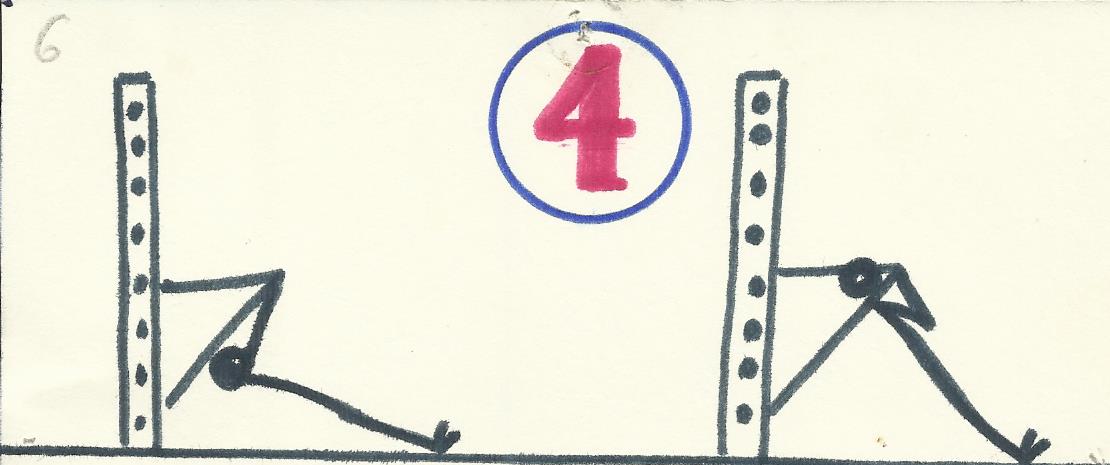 Подтягивание из виса лёжа.Мальчики: 2 серии из 15 – 20 подтягиваний.Девочки: 2 серии из 6 – 8 подтягиваний.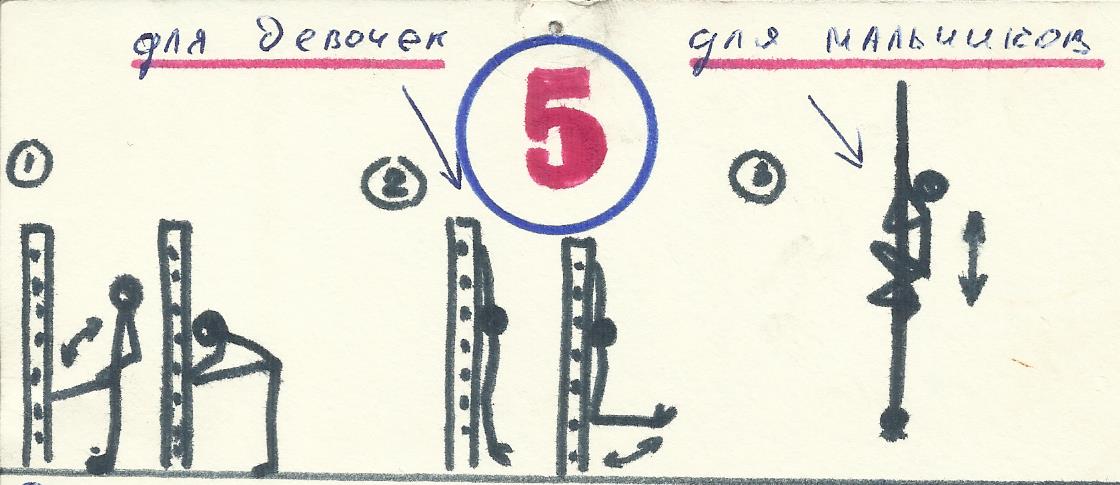 Пружинистые наклоны к правой и левой ноге по 15 раз.     2.Только для девочек: из виса на гимнастической стенке            поднимание прямых ног до прямого угла (2 серии по 15 раз)      3.Только для мальчиков: лазанье по канату по 2 раза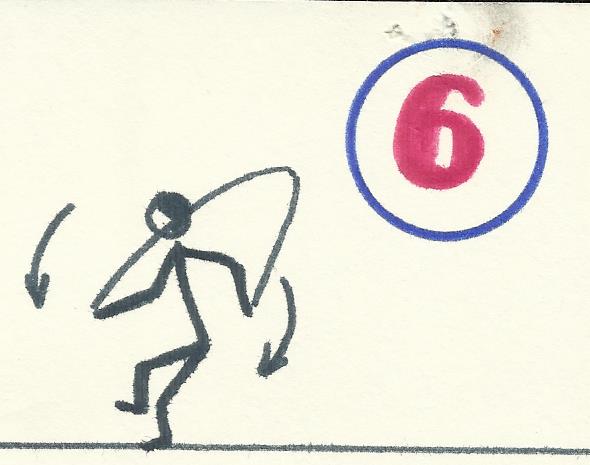 Прыжки через короткую скакалку: вперёд 80 – 100 раз                                                             назад 40 – 60 раз.Комплекс «круговой тренировки» для старшеклассников на развитие силы: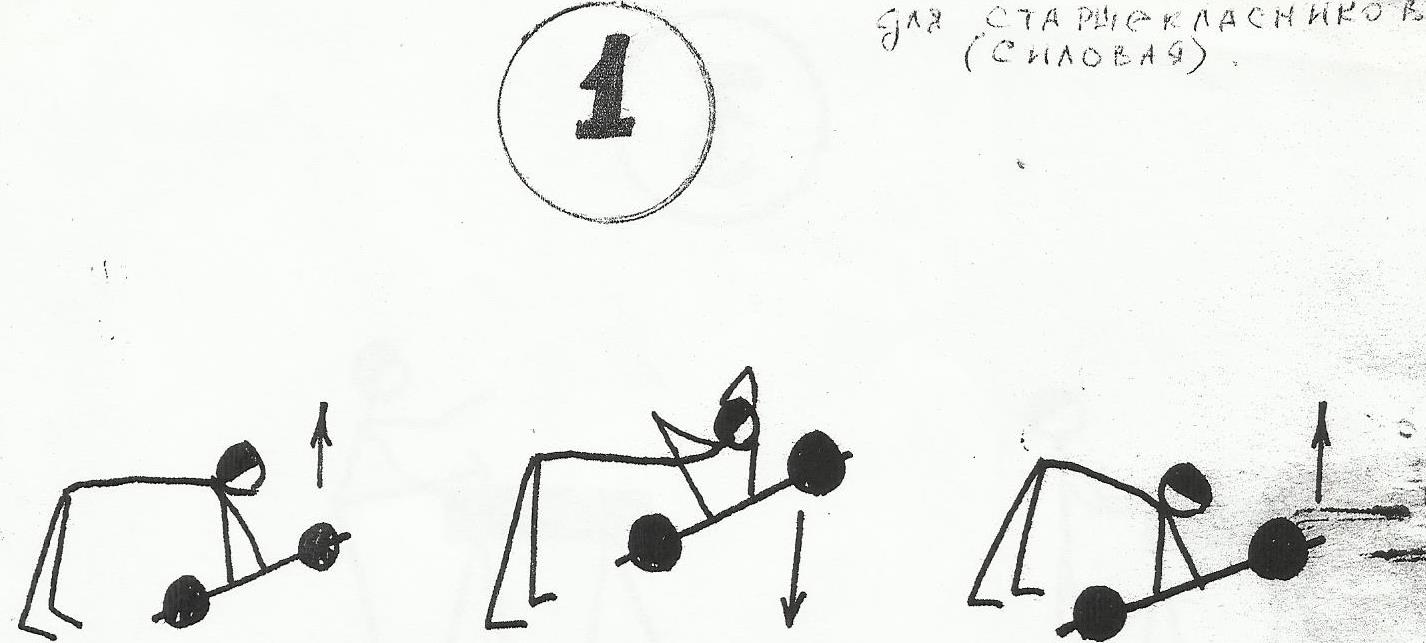 И. П. – ноги на ширине плеч, туловище наклонено вперёд до горизонтального положения, прямые руки удерживают штангу весом 25 – 35 кг (индивидуально).Выполнение:  сгибать руки в локтевых суставах и поднимать штангу вверх к                          груди.     (2 серии по 25 раз)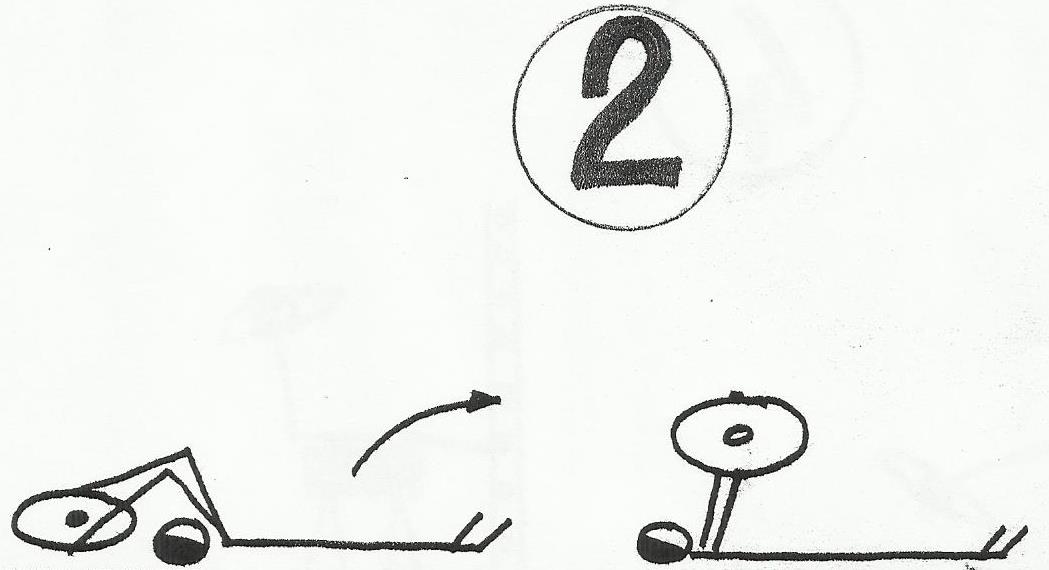 И. П. – лёжа на спине, гантели или блин от штанги (вес индивидуальный) захватить за головой прямыми руками.Выполнение: силой поднимать и опускать прямые руки.                          (2 серии по15 – 20 раз)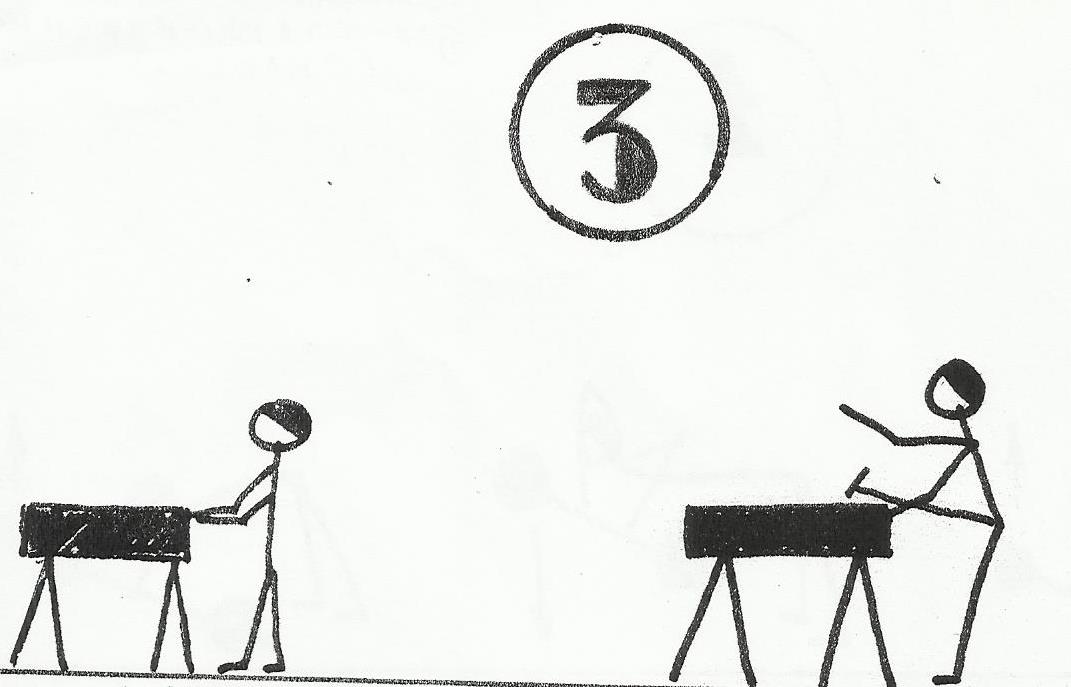 И. П. -  основная стойка, руки на коне.Выполнение: поочерёдные махи левой, правой ногой, касаясь руками коня                          (серия  30сек. + 30сек.)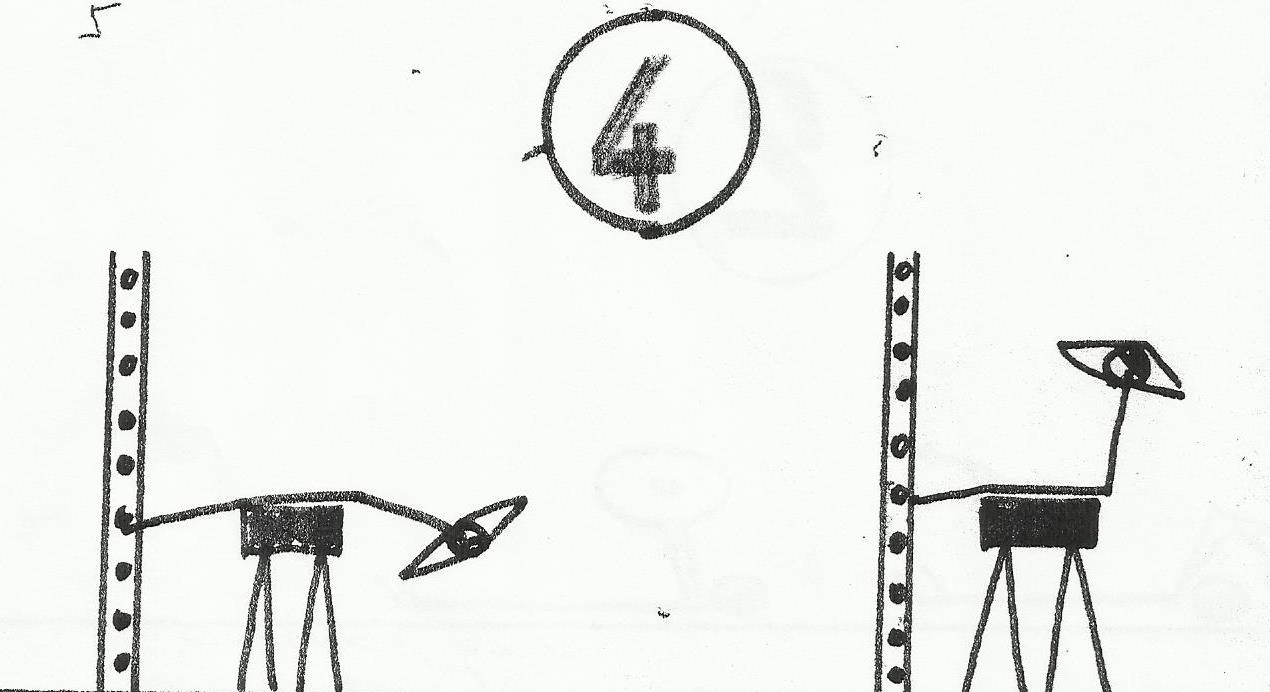 И. П. – упор лёжа на коне, руки за голову, ноги закреплены за рейку гимнастической стенки.Выполнение: поднимать и опускать туловище, прогибая спину и отводя                           голову назад.  (2 серии по 10 – 15 раз)                                                       И. П. -  вис на канате, стоя.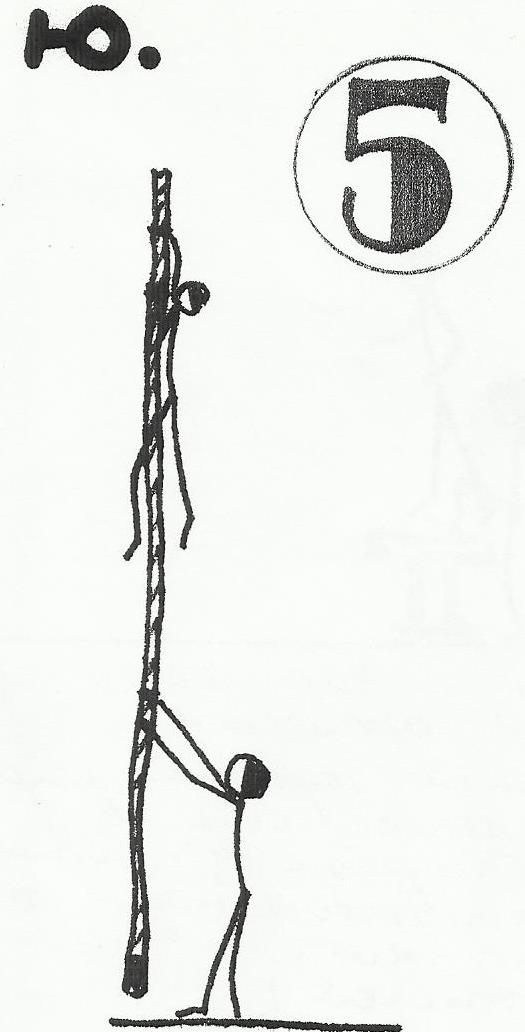                Выполнение:               1.Лазанье по канату вверх и опускание вниз                                                            при  помощи одних рук.                                                         2.То же самое при помощи рук и ног,                                                                              используя технику в 2 или 3 приёма.	(по 2 подхода)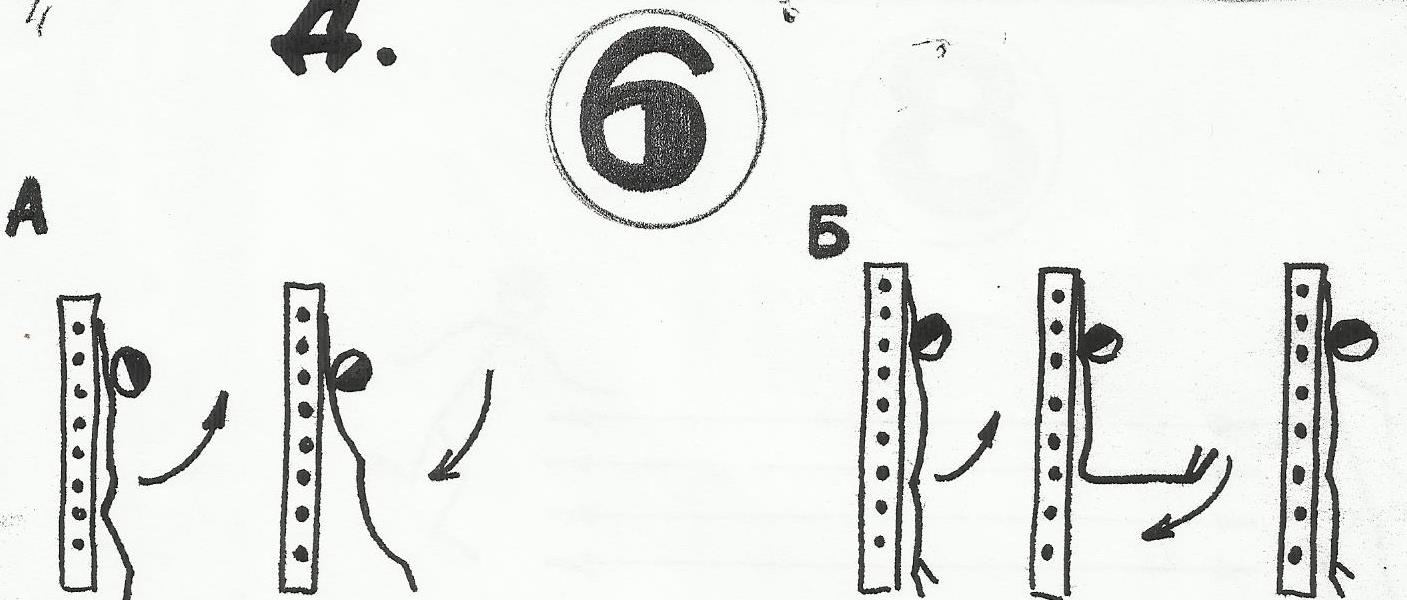 А. И.п. – вис, стоя лицом к гимнастической стенке.    Выполнение: отводить ноги вверх- назад, прогибая спину, с возвращением                             в И.п. (д: 10 – 16 раз)Б. И.п. – вис, стоя спиной к гимнастической стенке.    Выполнение: поднимание ног до горизонтального положения, опускание в                            И.п. (д: 10 – 15 раз)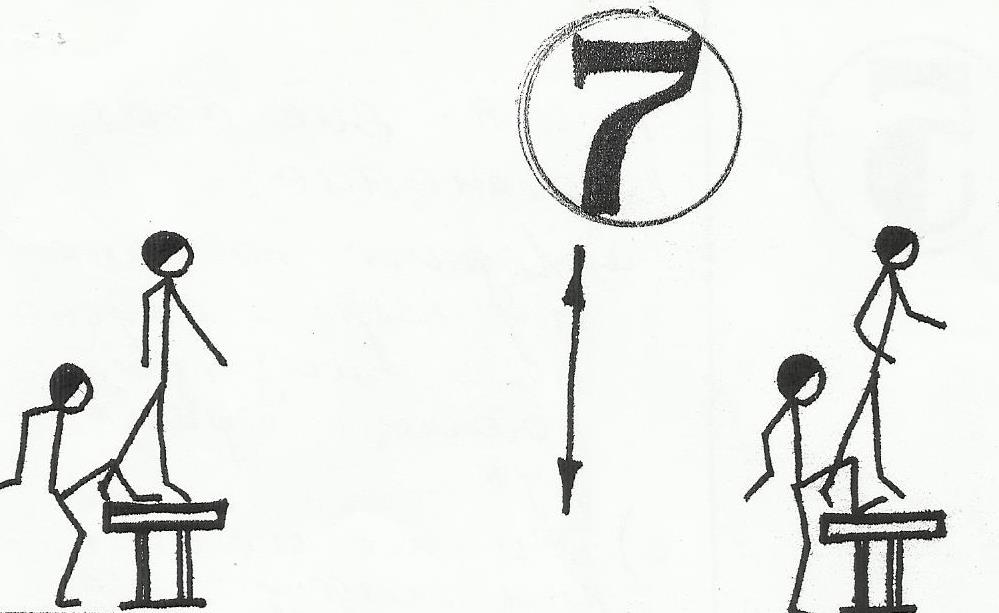 И.П. – стоя лицом к скамейке, правая (левая) нога на скамейке.Выполнение:  1. поочерёдные подскоки над скамейкой со сменой ног в                              верхней  точке. Следить за полным выпрямлением толчковой                             ноги, не допуская наклона плеч и головы. (30 – 50 раз)                          2.то же самое со штангой.   (20 – 25 раз)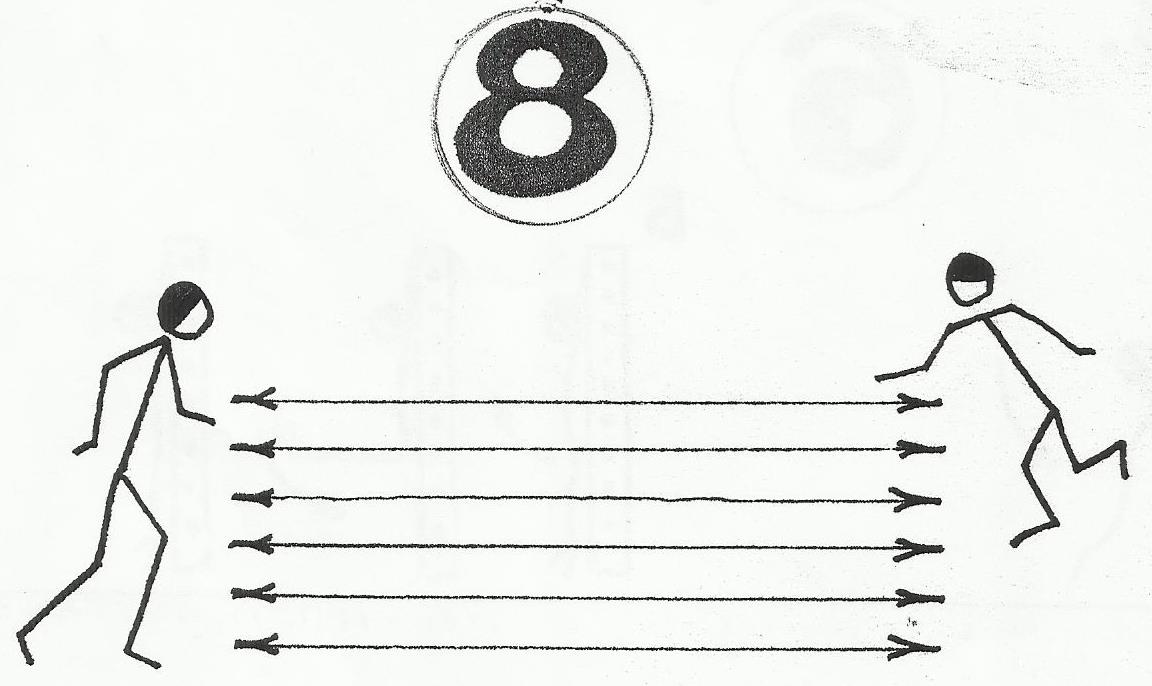 И.П. – высокий старт.Выполнение: челночный бег 10 х 10м  на время (2 серии).